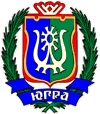 ИЗБИРАТЕЛЬНАЯ КОМИССИЯХАНТЫ-МАНСИЙСКОГО АВТОНОМНОГО ОКРУГА – ЮГРЫ ПОСТАНОВЛЕНИЕ25 июля 2013 года									         № 536г. Ханты-МансийскО кандидатурах, дополнительно зачисленных в резерв составов участковых комиссий	В Избирательную комиссию Ханты-Мансийского автономного 
округа – Югры поступили постановления территориальных избирательных комиссий: Белоярского, Березовского, Кондинского, Нижневартовского, Нефтеюганского, Октябрьского, Сургутского, Ханты-Мансийского районов, города Нефтеюганск, города Сургут, города Урай «О предложении кандидатур для дополнительного зачисления в резерв составов участковых комиссий».	Рассмотрев поступившие постановления, руководствуясь Постановлением Центральной избирательной комиссии РФ от 5 декабря 2012 г. N 152/1137-6 "О порядке формирования резерва составов участковых комиссий и назначения нового члена участковой комиссии из резерва составов участковых комиссий", на основании пункта 10 статьи 23 Федерального закона «Об основных гарантиях избирательных прав и права на участие в референдуме граждан Российской Федерации», Избирательная комиссия Ханты-Мансийского автономного округа – Югры постановляет:1. Зачислить следующие кандидатуры в резерв составов участковых избирательных комиссий Ханты-Мансийского автономного округа – Югры:1.1. Для территориальной избирательной комиссии Белоярского района (Приложение №1);1.2. Для территориальной избирательной комиссии города Нефтеюганска (Приложение №2);1.3. Для территориальной избирательной комиссии города Сургута 
(Приложение №3);1.4. Для территориальной избирательной комиссии города Урая 
(Приложение №4);1.5. Для территориальной избирательной комиссии Березовского района (Приложение №5);1.6. Для территориальной избирательной комиссии Кондинского района (Приложение №6);1.7. Для территориальной избирательной комиссии Нижневартовского района (Приложение №7);1.8. Для территориальной избирательной комиссии Нефтеюганского района (Приложение №8);1.9. Для территориальной избирательной комиссии Октябрьского района (Приложение №9);1.10. Для территориальной избирательной комиссии Сургутского района (Приложение №10);1.11. Для территориальной избирательной комиссии Ханты-Мансийского района (Приложение №11);2. Настоящее постановление разместить на сайте Избирательной комиссии Ханты-Мансийского автономного округа – Югры.ПредседательИзбирательной комиссииХанты-Мансийского автономного округа – Югры									А.Е. ПавкинСекретарьИзбирательной комиссииХанты-Мансийского автономного округа – Югры									К.И. ДмитриеваПриложение 1к постановлению Избирательной комиссииХанты-Мансийского автономного округа – Югрыот 25 июля 2013 года №536Список лиц, зачисленных в резерв составов участковых комиссий
Территориальная избирательная комиссия Белоярского района
Ханты-Мансийский автономный округ – ЮграПриложение 2к постановлению Избирательной комиссииХанты-Мансийского автономного округа – Югрыот 25 июля 2013 года №536Список лиц, зачисленных в резерв составов участковых комиссий
Территориальная избирательная комиссия города Нефтеюганска
Ханты-Мансийский автономный округ – ЮграПриложение 3к постановлению Избирательной комиссииХанты-Мансийского автономного округа – Югрыот 25 июля 2013 года №536Список лиц, зачисленных в резерв составов участковых комиссий
Территориальная избирательная комиссия города Сургута
Ханты-Мансийский автономный округ – ЮграПриложение 4к постановлению Избирательной комиссииХанты-Мансийского автономного округа – Югрыот 25 июля 2013 года №536Список лиц, зачисленных в резерв составов участковых комиссий
Территориальная избирательная комиссия города Урай
Ханты-Мансийский автономный округ – ЮграПриложение 5к постановлению Избирательной комиссииХанты-Мансийского автономного округа – Югрыот 25 июля 2013 года №536Список лиц, зачисленных в резерв составов участковых комиссий
Территориальная избирательная комиссия Березовского района
Ханты-Мансийский автономный округ – ЮграПриложение 6к постановлению Избирательной комиссииХанты-Мансийского автономного округа – Югрыот 25 июля 2013 года №536Список лиц, зачисленных в резерв составов участковых комиссий
Территориальная избирательная комиссия Кондинского района
Ханты-Мансийский автономный округ – ЮграПриложение 7к постановлению Избирательной комиссииХанты-Мансийского автономного округа – Югрыот 25 июля 2013 года №536Список лиц, зачисленных в резерв составов участковых комиссий
Территориальная избирательная комиссия Нижневартовского района
Ханты-Мансийский автономный округ – ЮграПриложение 8к постановлению Избирательной комиссииХанты-Мансийского автономного округа – Югрыот 25 июля 2013 года №536Список лиц, зачисленных в резерв составов участковых комиссий
Территориальная избирательная комиссия Нефтеюганского района
Ханты-Мансийский автономный округ – ЮграПриложение 9к постановлению Избирательной комиссииХанты-Мансийского автономного округа – Югрыот 25 июля 2013 года №536Список лиц, зачисленных в резерв составов участковых комиссий
Территориальная избирательная комиссия Октябрьского района
Ханты-Мансийский автономный округ – ЮграПриложение 10к постановлению Избирательной комиссииХанты-Мансийского автономного округа – Югрыот 25 июля 2013 года №536Список лиц, зачисленных в резерв составов участковых комиссий
Территориальная избирательная комиссия Сургутского района
Ханты-Мансийский автономный округ – ЮграПриложение 11к постановлению Избирательной комиссииХанты-Мансийского автономного округа – Югрыот 25 июля 2013 года №536Список лиц, зачисленных в резерв составов участковых комиссий
Территориальная избирательная комиссия Ханты-Мансийского района
Ханты-Мансийский автономный округ – Югра№ п/пФамилия, имя, отчествоДата рожденияНаименование субъекта выдвиженияОчередность назначения, указанная политической партией (при наличии)Пермякова Мария Сергеевна1987собрание избирателей№ п/пФамилия, имя, отчествоДата рожденияНаименование субъекта выдвиженияОчередность назначения, указанная политической партией (при наличии)Демянчук Андрей Петрович20.08.1974Ханты-Мансийское региональное отделение Всероссийской политической партии "ЕДИНАЯ РОССИЯ"Родионова Оксана Викторовна06.10.1977Ханты-Мансийское региональное отделение Всероссийской политической партии "ЕДИНАЯ РОССИЯ"Данилова Светлана Андреевна08.07.1972Ханты-Мансийское региональное отделение Всероссийской политической партии "ЕДИНАЯ РОССИЯ"Литинская Оксана Ивановна23.03.1987Ханты-Мансийское региональное отделение Всероссийской политической партии "ЕДИНАЯ РОССИЯ"Яцевич Валентин Вячеславович29.09.1987Ханты-Мансийское региональное отделение Всероссийской политической партии "ЕДИНАЯ РОССИЯ"Рудзинский Юрий Иосифович01.07.1980Ханты-Мансийское региональное отделение Всероссийской политической партии "ЕДИНАЯ РОССИЯ"Татарникова Оксана Борисовна26.03.1982Ханты-Мансийское региональное отделение Всероссийской политической партии "ЕДИНАЯ РОССИЯ"Каленская Нина Олеговна28.08.1968Ханты-Мансийское региональное отделение Всероссийской политической партии "ЕДИНАЯ РОССИЯ"Калиникова Ирина Вячеславовна24.09.1961Ханты-Мансийское региональное отделение Всероссийской политической партии "ЕДИНАЯ РОССИЯ"Перемитина Марина Вячеславовна27.11.1980Ханты-Мансийское региональное отделение Всероссийской политической партии "ЕДИНАЯ РОССИЯ"Доможирова Наталья Геннадьевна21.02.1973Тюменское региональное отделение Всероссийской политической партии «ЕДИНАЯ РОССИЯ»Радзиевский Николай Павлович15.05.1989Ханты-Мансийское региональное отделение Всероссийской политической партии "ЕДИНАЯ РОССИЯ"Гуляев Павел Дмитриевич29.05.1989Ханты-Мансийское региональное отделение Всероссийской политической партии "ЕДИНАЯ РОССИЯ"Васильева Анастасия Владимировна07.11.1986Ханты-Мансийское региональное отделение Всероссийской политической партии "ЕДИНАЯ РОССИЯ"Костерина Эльвира Рамзильевна04.10.1985Ханты-Мансийское региональное отделение Всероссийской политической партии "ЕДИНАЯ РОССИЯ"№ п/пФамилия, имя, отчествоДата рожденияНаименование субъекта выдвиженияОчередность назначения, указанная политической партией (при наличии)Агапов Виталий Александрович01.03.1982Ханты-Мансийское региональное отделение Политической партии "Либерально-демократическая партия России"Агафонов Алексей Александрович09.05.1970Ханты-Мансийское региональное отделение Политической партии "Либерально-демократическая партия России"Андрюшечкина Екатерина Анатольевна12.05.1985собрание избирателей по месту работыАнуфриев Антон Иванович25.04.1989собрание избирателей по месту работыБарышев Георгий Анатольевич18.03.1983Всероссийская политическая партия "ЕДИНАЯ РОССИЯ"Бедрицких Павел Алексеевич20.01.1988Всероссийская политическая партия "ЕДИНАЯ РОССИЯ"Бечин Сергей Владимирович30.04.1975Всероссийская политическая партия "ЕДИНАЯ РОССИЯ"Бондарь Юрий Борисович30.08.1970Региональное отделение Политической партии СПРАВЕДЛИВАЯ РОССИЯ в Ханты-Мансийском автономном округе - ЮгреБумеев Леонид Михайлович07.01.1984Ханты-Мансийское региональное отделение Политической партии "Либерально-демократическая партия России"Буракова Ольга Андреевна17.04.1979Всероссийская политическая партия "ЕДИНАЯ РОССИЯ"Бухарина Ольга Алексеевна20.12.1987Всероссийская политическая партия "ЕДИНАЯ РОССИЯ"Бушняк Алексей Николаевич22.04.1986Ханты-Мансийское региональное отделение Политической партии "Либерально-демократическая партия России"Ващенко Любовь Владимировна08.01.1989Всероссийская политическая партия "ЕДИНАЯ РОССИЯ"Великая Екатерина Романовна23.02.1989Всероссийская политическая партия "ЕДИНАЯ РОССИЯ"Вибе Владимир Николаевич28.04.1976Ханты-Мансийское региональное отделение Политической партии "Либерально-демократическая партия России"Вибе Оксана Алексеевна20.01.1973Ханты-Мансийское региональное отделение Политической партии "Либерально-демократическая партия России"Гайфуллин Вадим Фанисович31.01.1990Всероссийская политическая партия "ЕДИНАЯ РОССИЯ"Галимова Анэль Фаризовна05.12.1986Всероссийская политическая партия "ЕДИНАЯ РОССИЯ"Гаук Александр Викторович11.12.1989Ханты-Мансийское региональное отделение Политической партии "Либерально-демократическая партия России"Гимранов Дмитрий Ринатович02.10.1989собрание избирателей по месту работыГиндулин Рустам Фаридович15.11.1982Всероссийская политическая партия "ЕДИНАЯ РОССИЯ"Гладков Дмитрий Анатольевич04.03.1974Всероссийская политическая партия "ЕДИНАЯ РОССИЯ"Говоруха Сергей Николаевич02.06.1976Всероссийская политическая партия "ЕДИНАЯ РОССИЯ"Горбатко Илона Александровна06.01.1988Всероссийская политическая партия "ЕДИНАЯ РОССИЯ"Горбунов Павел Николаевич01.09.1991Всероссийская политическая партия "ЕДИНАЯ РОССИЯ"Григорьева Ольга Витальевна29.04.1987Всероссийская политическая партия "ЕДИНАЯ РОССИЯ"Гуз Игорь Дмитриевич28.06.1987Всероссийская политическая партия "ЕДИНАЯ РОССИЯ"Дерксен Галина Анатольевна10.11.1961Всероссийская политическая партия "ЕДИНАЯ РОССИЯ"Долгоруков Андрей Александрович05.03.1985Всероссийская политическая партия "ЕДИНАЯ РОССИЯ"Должикова Анна Михайловна18.06.1985Региональное отделение Политической партии СПРАВЕДЛИВАЯ РОССИЯ в Ханты-Мансийском автономном округе - ЮгреДыдалина Ксения Алексеевна24.06.1994Всероссийская политическая партия "ЕДИНАЯ РОССИЯ"Евтюхова Полина Александровна20.11.1991Всероссийская политическая партия "ЕДИНАЯ РОССИЯ"Егоров Виталий Владимирович04.12.1980Всероссийская политическая партия "ЕДИНАЯ РОССИЯ"Ельцина Юлия Анатольевна01.09.1984Ханты-Мансийское региональное отделение Политической партии "Либерально-демократическая партия России"Ермаков Михаил Николаевич17.03.1984Всероссийская политическая партия "ЕДИНАЯ РОССИЯ"Жарков Андрей Геннадьевич27.02.1981Всероссийская политическая партия "ЕДИНАЯ РОССИЯ"Жуйкова Мария Юрьевна25.02.1984Всероссийская политическая партия "ЕДИНАЯ РОССИЯ"Заблудаев Дмитрий Сергеевич13.08.1990Всероссийская политическая партия "ЕДИНАЯ РОССИЯ"Загидуллин Руслан Фаритович29.01.1979Всероссийская политическая партия "ЕДИНАЯ РОССИЯ"Зборовский Александр Владимирович17.04.1970Ханты-Мансийское региональное отделение Политической партии "Либерально-демократическая партия России"Зуев Александр Николаевич21.02.1985собрание избирателей по месту работыИванов Владислав Юрьевич17.01.1979Всероссийская политическая партия "ЕДИНАЯ РОССИЯ"Иванова Мария Петровна05.06.1987Всероссийская политическая партия "ЕДИНАЯ РОССИЯ"Ивасюк Татьяна Васильевна20.03.1974Ханты-Мансийское региональное отделение Политической партии "Либерально-демократическая партия России"Исламгулова Светлана Александровна08.04.1984Всероссийская политическая партия "ЕДИНАЯ РОССИЯ"Кабак Лариса Вениаминовна05.10.1959собрание избирателей по месту работыКаралилов Георгий Емилов18.11.1982Всероссийская политическая партия "ЕДИНАЯ РОССИЯ"Карпухина Виолетта Анатольевна28.01.1981Ханты-Мансийское региональное отделение Политической партии "Либерально-демократическая партия России"Кенжегалиев Ермек 06.01.1972Всероссийская политическая партия "ЕДИНАЯ РОССИЯ"Кинзябулатова Зиля Даниловна14.08.1988Ханты-Мансийское региональное отделение Политической партии "Либерально-демократическая партия России"Ковалюк Александра Евгеньевна12.01.1986Всероссийская политическая партия "ЕДИНАЯ РОССИЯ"Корчинский Михаил Иванович02.02.1976Всероссийская политическая партия "ЕДИНАЯ РОССИЯ"Кузенко Виталий Иванович30.11.1969Всероссийская политическая партия "ЕДИНАЯ РОССИЯ"Кузнецова Анастасия Александровна23.09.1987Тюменское региональное отделение Политической партии "Либерально-демократическая партия России" (ЛДПР)Кузнецова Дарья Александровна04.03.1989Ханты-Мансийское региональное отделение Политической партии "Либерально-демократическая партия России"Кумратова Елена Григорьевна27.11.1982Всероссийская политическая партия "ЕДИНАЯ РОССИЯ"Кунгурцев Олег Анатольевич26.09.1980Всероссийская политическая партия "ЕДИНАЯ РОССИЯ"Курлянова Ирина Александровна26.06.1988собрание избирателей по месту работыЛатыпова Римма Расимовна07.03.1982Всероссийская политическая партия "ЕДИНАЯ РОССИЯ"Логвинова Ольга Евгеньевна22.06.1984Всероссийская политическая партия "ЕДИНАЯ РОССИЯ"Лось Василий Викторович17.08.1980Всероссийская политическая партия "ЕДИНАЯ РОССИЯ"Лунга Анатолий Леонидович20.07.1983Всероссийская политическая партия "ЕДИНАЯ РОССИЯ"Луценко Елена Сергеевна12.01.1985Всероссийская политическая партия "ЕДИНАЯ РОССИЯ"Лягина Надежда Ивановна03.02.1973Всероссийская политическая партия "ЕДИНАЯ РОССИЯ"Майборода Марина Михайловна04.02.1983Всероссийская политическая партия "ЕДИНАЯ РОССИЯ"Малыхин Александр Сергеевич18.08.1985Ханты-Мансийское региональное отделение Политической партии "Либерально-демократическая партия России"Малыхина Мила Викторовна26.01.1970Всероссийская политическая партия "ЕДИНАЯ РОССИЯ"Малышев Илья Александрович14.10.1986Всероссийская политическая партия "ЕДИНАЯ РОССИЯ"Мельник Лилия Абдулнуровна13.03.1982собрание избирателей по месту работыМельникова Ирина Александровна11.07.1991Ханты-Мансийское региональное отделение Политической партии "Либерально-демократическая партия России"Милюкова Наталья Сергеевна24.01.1985Ханты-Мансийское региональное отделение Политической партии "Либерально-демократическая партия России"Моложон Мария Павловна29.03.1978Всероссийская политическая партия "ЕДИНАЯ РОССИЯ"Назарова Ойниса Юлдашевна17.08.1986Всероссийская политическая партия "ЕДИНАЯ РОССИЯ"Найчук Родика Васильевна31.03.1979Всероссийская политическая партия "ЕДИНАЯ РОССИЯ"Нигаматов Денис Ильдусович09.12.1983Всероссийская политическая партия "ЕДИНАЯ РОССИЯ"Никитин Владислав Николаевич31.01.1973Всероссийская политическая партия "ЕДИНАЯ РОССИЯ"Новопашина Галина Геннадьевна14.08.1985Всероссийская политическая партия "ЕДИНАЯ РОССИЯ"Нуреева Элина Рафиковна07.05.1990Всероссийская политическая партия "ЕДИНАЯ РОССИЯ"Орехов Алексей Александрович12.11.1990Всероссийская политическая партия "ЕДИНАЯ РОССИЯ"Перепеленко Дмитрий Владимирович27.11.1992Ханты-Мансийское региональное отделение Политической партии "Либерально-демократическая партия России"Перфильева Мария Ивановна08.09.1979Всероссийская политическая партия "ЕДИНАЯ РОССИЯ"Петрушевская Инна Александровна03.01.1987Ханты-Мансийское региональное отделение Политической партии "Либерально-демократическая партия России"Петухов Степан Николаевич23.11.1985Всероссийская политическая партия "ЕДИНАЯ РОССИЯ"Пикинская Марина Викторовна10.03.1962Всероссийская политическая партия "ЕДИНАЯ РОССИЯ"Пилипенко Артём Андреевич08.12.1982Всероссийская политическая партия "ЕДИНАЯ РОССИЯ"Платонова Лилия Александровна07.12.1986Ханты-Мансийское региональное отделение Политической партии "Либерально-демократическая партия России"Полатайко Наталья Николаевна18.12.1988Ханты-Мансийское региональное отделение Политической партии "Либерально-демократическая партия России"Попова Галина Михайловна03.02.1967Всероссийская политическая партия "ЕДИНАЯ РОССИЯ"Поспелова Анна Алексеевна21.09.1985Всероссийская политическая партия "ЕДИНАЯ РОССИЯ"Потапенко Анна Сергеевна21.09.1990Всероссийская политическая партия "ЕДИНАЯ РОССИЯ"Потапов Дмитрий Александрович27.09.1979Всероссийская политическая партия "ЕДИНАЯ РОССИЯ"Похила Елена Юрьевна04.08.1988Ханты-Мансийское региональное отделение Политической партии "Либерально-демократическая партия России"Пушкин Александр Александрович08.02.1984собрание избирателей по месту жительстваРахманова Аурика Павловна30.10.1986Ханты-Мансийское региональное отделение Политической партии "Либерально-демократическая партия России"Родомакин Дмитрий Алексеевич07.11.1988Всероссийская политическая партия "ЕДИНАЯ РОССИЯ"Рошевец Маргарита Андреевна12.05.1989Всероссийская политическая партия "ЕДИНАЯ РОССИЯ"Руденко Елена Николаевна05.07.1976Всероссийская политическая партия "ЕДИНАЯ РОССИЯ"Сайранова Христина Ивановна13.06.1989Ханты-Мансийское региональное отделение Политической партии "Либерально-демократическая партия России"Санду Николай Михайлович24.12.1968Всероссийская политическая партия "ЕДИНАЯ РОССИЯ"Саяпин Андрей Станиславович08.07.1979Ханты-Мансийское региональное отделение Политической партии "Либерально-демократическая партия России"Севастьянова Анна Петровна05.02.1988Всероссийская политическая партия "ЕДИНАЯ РОССИЯ"Семещенко Максим Михайлович26.09.1980собрание избирателей по месту работыСенив Юлия Юрьевна17.02.1979собрание избирателей по месту работыСербин Дмитрий Юрьевич22.01.1986Всероссийская политическая партия "ЕДИНАЯ РОССИЯ"Сербина Любовь Сергеевна23.05.1984Всероссийская политическая партия "ЕДИНАЯ РОССИЯ"Сергеенко Максим Анатольевич01.01.1985Ханты-Мансийское региональное отделение Политической партии "Либерально-демократическая партия России"Сивец Юлия Николаевна15.04.1989Всероссийская политическая партия "ЕДИНАЯ РОССИЯ"Скрябин Петр Владимирович25.05.1983Всероссийская политическая партия "ЕДИНАЯ РОССИЯ"Сомов Игнатий Андреевич19.11.1988Всероссийская политическая партия "ЕДИНАЯ РОССИЯ"Сорокин Сергей Владимирович22.02.1975Всероссийская политическая партия "ЕДИНАЯ РОССИЯ"Статюха Анастасия Анатольевна20.07.1983Региональное отделение Политической партии СПРАВЕДЛИВАЯ РОССИЯ в Ханты-Мансийском автономном округе - ЮгреСударенко Ольга Александровна21.05.1959Всероссийская политическая партия "ЕДИНАЯ РОССИЯ"Тарасевич Станислав Александрович10.11.1969Всероссийская политическая партия "ЕДИНАЯ РОССИЯ"Татарчук Екатерина Леонидовна03.05.1985Всероссийская политическая партия "ЕДИНАЯ РОССИЯ"Терехов Павел Иванович30.11.1986Ханты-Мансийское региональное отделение Политической партии "Либерально-демократическая партия России"Тимирьянов Андрей Андреевич03.07.1982Всероссийская политическая партия "ЕДИНАЯ РОССИЯ"Титов Эдуард Николаевич28.01.1975Всероссийская политическая партия "ЕДИНАЯ РОССИЯ"Тонкошкурова Евгения Вячеславовна11.01.1983собрание избирателей по месту работыТурксис Иван Викторович22.01.1983Всероссийская политическая партия "ЕДИНАЯ РОССИЯ"Тюкавкина Екатерина Александровна28.12.1989Ханты-Мансийское региональное отделение Политической партии "Либерально-демократическая партия России"Уварова Анастасия Анатольевна16.10.1994Ханты-Мансийское региональное отделение Политической партии "Либерально-демократическая партия России"Утробин Иван Анатольевич11.05.1980Всероссийская политическая партия "ЕДИНАЯ РОССИЯ"Федышин Евгений Святославович13.09.1984Ханты-Мансийское региональное отделение Политической партии "Либерально-демократическая партия России"Фидина Евгения Анатольевна03.07.1988Всероссийская политическая партия "ЕДИНАЯ РОССИЯ"Филиппова Ирина Леонидовна13.12.1989Региональное отделение Политической партии СПРАВЕДЛИВАЯ РОССИЯ в Ханты-Мансийском автономном округе - ЮгреФилиппова Ольга Владимировна03.01.1986Ханты-Мансийское региональное отделение Политической партии "Либерально-демократическая партия России"Халиулина Юлия Спартаковна06.12.1979собрание избирателей по месту работыХарченко Альбина Тимерьяновна25.05.1985Ханты-Мансийское региональное отделение Политической партии "Либерально-демократическая партия России"Хасанова Альфия Абзалутдиновна29.12.1963Ханты-Мансийское региональное отделение Политической партии "Либерально-демократическая партия России"Холодова Валентина Ивановна25.01.1977собрание избирателей по месту работыЧерненко Павел Сергеевич20.03.1970Ханты-Мансийское региональное отделение Политической партии "Либерально-демократическая партия России"Чигинцева Марина Сергеевна18.04.1977Всероссийская политическая партия "ЕДИНАЯ РОССИЯ"Шавалиев Вадим Ингилевич23.04.1984Всероссийская политическая партия "ЕДИНАЯ РОССИЯ"Шанин Владимир Анатольевич28.06.1971Всероссийская политическая партия "ЕДИНАЯ РОССИЯ"Шаталова Елена Евгеньевна25.02.1978собрание избирателей по месту работыШафикова Филарида Шайхисламовна04.02.1962Ханты-Мансийское региональное отделение Политической партии "Либерально-демократическая партия России"Шевелёв Максим Николаевич10.04.1981Ханты-Мансийское региональное отделение Политической партии "Либерально-демократическая партия России"Шилов Владимир Владимирович05.01.1957Ханты-Мансийское региональное отделение Политической партии "Либерально-демократическая партия России"Шипилова Светлана Алексеевна16.11.1965собрание избирателей по месту работыШироков Евгений Юрьевич06.10.1976Всероссийская политическая партия "ЕДИНАЯ РОССИЯ"Юркова Елена Владимировна26.01.1977Всероссийская политическая партия "ЕДИНАЯ РОССИЯ"Ядрина Елена Юрьевна31.01.1988Всероссийская политическая партия "ЕДИНАЯ РОССИЯ"Якунина Ирина Сергеевна28.12.1994Всероссийская политическая партия "ЕДИНАЯ РОССИЯ"Яметов Александр Евгеньевич08.12.1987Ханты-Мансийское региональное отделение Политической партии "Либерально-демократическая партия России"Яцух Александр Леонидович14.10.1988Всероссийская политическая партия "ЕДИНАЯ РОССИЯ"№ п/пФамилия, имя, отчествоДата рожденияНаименование субъекта выдвиженияОчередность назначения, указанная политической партией (при наличии)Макушин Виталий Валерьевич19.07.1978Региональное отделение Политической партии СПРАВЕДЛИВАЯ РОССИЯ в Ханты-Мансийском автономном округе - ЮгреМакушина Евгения Петровна29.09.1979Региональное отделение Политической партии СПРАВЕДЛИВАЯ РОССИЯ в Ханты-Мансийском автономном округе - ЮгреХабарова Лариса Валентиновна26.04.1969Ханты-Мансийское окружноеотделение политическойпартии "Коммунистическаяпартия Российской Федерации"Черная Раиса Францевна04.07.1938Региональное отделение Политической партии СПРАВЕДЛИВАЯ РОССИЯ в Ханты-Мансийском автономном округе - Югре№ п/пФамилия, имя, отчествоДата рожденияНаименование субъекта выдвиженияОчередность назначения, указанная политической партией (при наличии)Фролова Любовь Андреевна08.09.1949Собрание избирателей по месту жительстваПонькина Наталья Александровна31.05.1985Собрание избирателей по месту жительстваРешетникова Лидия Юрьевна10.10.1988Собрание избирателей по месту жительстваКандаурова Полина Фоминична26.12.1976Местный политсовет ВПП «Единая Россия»Абрамов Сергей Евгеньевич26.02.1979Местный политсовет ВПП «Единая Россия»Клименкова Галина Николаевна13.01.1962Местный политсовет ВПП «Единая Россия»Коломоец Елена Сергеевна23.09.1985Местный политсовет ВПП «Единая Россия»№ п/пФамилия, имя, отчествоДата рожденияНаименование субъекта выдвиженияОчередность назначения, указанная политической партией (при наличии)Абакумова Светлана Геннадьевна21.05.1970Ханты-Мансийское региональное отделение Политической партии "Либерально-демократическая партия России"Садриев Альберт Ванситович02.04.1970Ханты-Мансийское региональное отделение Политической партии "Либерально-демократическая партия России"Хакимова Людмила Евлапиевна20.04.1958Ханты-Мансийское региональное отделение Политической партии "Либерально-демократическая партия России"Бутова Наталья Валерьевна06.07.1984Ханты-Мансийское региональное отделение Политической партии "Либерально-демократическая партия России"Сорокина Наталья Владимировна18.05.1979Ханты-Мансийское региональное отделение Политической партии "Либерально-демократическая партия России"Добрынина Юлия Витальевна03.05.1988собрание избирателей по месту работы - МКДОУ дс Золотая рыбкаБалашова Надежда Геннадьевна06.09.1993собрание избирателей по месту жительства - МеждуреченскийСмирнова Татьяна Евлампиевна12.12.1972собрание избирателей по месту работыКостарева Альфия Рашитовна13.07.1978Ханты-Мансийское региональное отделение Политической партии "Либерально-демократическая партия России"Ловцова Яна Сергеевна17.08.1981собрание избирателей по месту работы - МКОУ Леушинская СОШНовиков Владимир Николаевич22.06.1965Ханты-Мансийское региональное отделение Политической партии "Либерально-демократическая партия России"Павлов Николай Геннадьевич27.07.1960собрание избирателей по месту жительства - п.ЛуговойПавловская Аксана Васильевна10.10.1971собрание избирателей по месту работы - Луговское отделение МБУЗ ЦРБ№ п/пФамилия, имя, отчествоДата рожденияНаименование субъекта выдвиженияОчередность назначения, указанная политической партией (при наличии)Агафонова Татьяна Борисовна18.07.1950Тюменская область ХМАО - Югра Нижневартовский район с. Ларьяк МБОУ «Ларьякская ОСШ»Постнова Татьяна Юрьевна25.05.1964Тюменская область ХМАО - Югра Нижневартовский район п. ВаховскЧистякова Светлана Владимировна31.03.1983Тюменская область ХМАО - Югра Нижневартовский район п. ВаховскБородина Людмила Витальевна01.11.1963Тюменская область ХМАО - Югра Нижневартовский район д. ВатаДегтярь Ксения Сергеевна07.03.1986Тюменская область ХМАО - Югра Нижневартовский район пгт. ИзлучинскПетрова Екатерина Дмитриевна25.02.1982Тюменская область ХМАО - Югра Нижневартовский район пгт. ИзлучинскМБОУ РЦДОД «Спектр»Сысолятина Ангелина Сергеевна21.10.1990Тюменская область ХМАО - Югра Нижневартовский район Администрация городского поселения НовоаганскЗадорожный Александр Евгеньевич30.03.1980МБОУ «Большетарховская ОСШ»Суднишникова Анна Анатольевна13.12.1978Тюменская область ХМАО - Югра Нижневартовский район с. ПокурБахлыкова Светлана Николаевна11.10.1961Администрация сельского поселения Покур Нижневартовского района№ п/пФамилия, имя, отчествоДата рожденияНаименование субъекта выдвиженияОчередность назначения, указанная политической партией (при наличии)Адищева Екатерина Алексеевна26.02.1989Местное отделение Политической партии "КОММУНИСТИЧЕСКАЯ ПАРТИЯ РОССИЙСКОЙ ФЕДЕРАЦИИ"Алембекова Рима Ирековна29.06.1966собрание избирателей по месту жительстваАсафова Наталья Ростиславовна01.04.1976собрание избирателей по месту работы - ТФ "Мостоотряд-15"Басюк Татьяна Ивановна02.07.1955собрание избирателей по месту работы - НРМОБУ "Усть-Юганская СОШ"Божок Людмила Сергеевна29.01.1976собрание избирателей по месту работы - МБУ гп Пойковский ЦКиД "РОДНИКИ"Габдрахманов Артур Айрисович03.04.1987собрание избирателей по месту жительстваГорбулькова Татьяна Михайловна04.06.1986собрание избирателей по месту жительства - ХМАО-Югра, Нефтеюганский район,  гп Пойковский, 3-32Данилина Елена Валентиновна09.07.1973собрание избирателей по месту работы - НРМДОБУ "Детский сад "Елочка"Ильинова Наталья Петровна26.09.1974собрание избирателей по месту жительстваИльченко Елена Владимировна07.06.1980собрание избирателей по месту жительства - ХМАО-Югра, Нефтеюганский район,  гп Пойковский, 4-12Картушинская Наталья Вячеславовна17.09.1974собрание избирателей по месту работы - МБУ КСК "НИКА"Коновалова Юлия Владимировна09.11.1979собрание избирателей по месту работы - МУ "Администрация сельского поселения Усть-Юган"Кочетова Елена Николаевна29.05.1975собрание избирателей по месту работы - НРМБУЗ ЦРБ ФАП Усть-ЮганМасловская Вера Николаевна24.10.1978собрание избирателей по месту работы - НРМДОБУ "Детский сад "Елочка"Маханькова Ирина Геннадьевна18.03.1968собрание избирателей по месту работы - НРМДОБУ "Детский сад "Елочка"Миходюк Наталья Владимировна18.05.1982собрание избирателей по месту работы - ФГП "Ведомственная охрана ЖДТ РФ"Мыльникова Альфия Нуровна24.09.1962собрание избирателей по месту работы - Комплексный центр социального обслуживания населения "Забота"Николаева Надежда Александровна24.12.1957собрание избирателей по месту работы - НРМОБУ "Усть-Юганская СОШ"Окулова Ирина Николаевна17.06.1984собрание избирателей по месту жительства - ХМАО-Югра, Нефтеюганский район,  гп Пойковский, 1-98Оноприйко Ирина Васильевна16.08.1964собрание избирателей по месту работы - МУ "Администрация сельского поселения Усть-Юган"Прыткова Юлия Петровна01.07.1987собрание избирателей по месту работы - ООО "МЕГАЦЕНТР"Ряполова Галина Николаевна01.11.1962собрание избирателей по месту работы - МУ "Администрация сельского поселения Усть-Юган"Тетерина Альбина Рифовна03.10.1988собрание избирателей по месту работы - МУ "Администрация сельского поселения Каркатеевы"Тихонова Ирина Владимировна16.09.1976собрание избирателей по месту работы - МКУ "КСК "Успех"Тунгусова Светлана Викторовна11.05.1973собрание избирателей по месту работы - МБУ КСК "Ника"Хомочкина Татьяна Юрьевна19.03.1986собрание избирателей по месту работы - ПМУП "УТВС"Царева Мария Николаевна10.04.1962собрание избирателей по месту жительства - ХМАО-Югра, Нефтеюганский район,  гп Пойковский, 3-123Чоршанбиева Людмила Петровна13.01.1954собрание избирателей по месту работы - НР МОБУ "СОШ №4"Шевченко Людмила Григорьевна16.08.1961собрание избирателей по месту работы - ООО "НефтеПродуктСервис"Шехирева Елена Александровна04.06.1986собрание избирателей по месту жительства - п. ЧеускиноШипкова Алена Евгеньевна05.08.1988собрание избирателей по месту работы - МУ "Администрация сельского поселения Усть-Юган"Шиян Ольга Ивановна31.07.1972собрание избирателей по месту работы - НРМОБУ "Каркатеевская СОШ"№ п/пФамилия, имя, отчествоДата рожденияНаименование субъекта выдвиженияОчередность назначения, указанная политической партией (при наличии)Акифиева Наталья Леонидовна06.02.1965собрание избирателей по месту работы - МБДОУ ДСОВ  "Чебурашка" с. ПальяновоАндреичева Наталья Васильевна31.10.1979собрание избирателей по месту жительства - жители д. 13 ул. Матросова, п. УньюганБакунина Регина Бильгиновна07.08.1976собрание избирателей по месту работы - КУ "Детский дом "Лучик"Белкина Елена Александровна06.08.1970собрание избирателей по месту жительства - коллектив избирателей по ул. Комсомольская, п. КарымкарыБелова Юлия Вячеславовна07.08.1977собрание избирателей по месту работы - коллектив избирателей ООО "МПП "УрСиб"Борисова Ольга Викторовна15.07.1961собрание избирателей по месту жительства - избирателями по ул. Спасенникова с. ПерегрёбноеВолошина Марина Александровна26.10.1974собрание избирателей по месту работы - коллектив избирателей МКУК "КДЦ "Овация"Гайсина Оксана Викторовна30.06.1984собрание избирателей по месту работы - коллектив избирателей МКУК "КДЦ "Овация"Гудкова Анна Анатольевна23.02.1968собрание избирателей по месту работы - коллектив избирателей МБУЗ "Октябрьская ЦРБ"Жукова Надежда Петровна20.09.1961собрание избирателей по месту работы - коллектив избирателей Октябрьского ЛПУ МГЛастовская Елена Ивановна16.02.1968собрание избирателей по месту работы - МБУЗ "Октябрьская ЦРБ" Уньюганская участковая больницаНефедова Анна Николаеевна24.11.1987собрание избирателей по месту жительстваОсипюк Екатерина Петровна22.05.1993собрание избирателей по месту жительства - избиратели 2 микрорайона п. УньюганПашина Анастасия Владимировна15.01.1981собрание избирателей по месту работы - ООО "Лидер" п. Уньюган"ПащанинаВалентина Ивановна29.03.1983собрание избирателей по месту работы – МБУК «Шеркальский этнаграфический музей»Помелова Татьяна Ивановна01.08.1960собрание избирателей по месту работы - коллектив избирателей Перегрёбненского линейного производственного управления магистральных газопроводовПопова Екатерина Олеговна29.03.1988собрание избирателей по месту работы - место работы МБДОУ ДСОВ "Чебурашка" с. ПальяновоСавич Оксана Викторовна09.03.1994собрание избирателей по месту жительства - коллектив избирателей жилого дома № 27 по ул. ГазпромовскаяСиволап Ирина Петровна22.08.1963собрание избирателей по месту работы - коллектив избирателей Октябрьского ЛПУМГСкопина Татьяна Леонидовна18.03.1981собрание избирателей по месту жительства - коллектив избирателей дома № 16 по ул. МатросоваСоболева Елена Михайловна28.01.1990собрание избирателей по месту жительства - жители с. ПальяновоСтолбова Юльяна Терентьевна08.02.1964собрание избирателей по месту жительства –ул. Гладышева, с. ШеркалыТарасевич Юлия Альбертовна26.09.1988собрание избирателей по месту работы - коллектив избирателей МКУК "КДЦ "Овация"Тянигина Елена Николаевна21.06.1978собрание избирателей по месту работы - ОП МУЗ "Октябрьская ЦРБ"Филимонова Екатерина Павловна10.12.1982собрание избирателей по месту работы - Коллектив избирателей ООО ПГ "Регионтехпроект"Шарапова Елена Владимировна04.08.1976собрание избирателей по месту работы - коллектив избирателей ООО ПГ "Регионтехпроект"№ п/пФамилия, имя, отчествоДата рожденияНаименование субъекта выдвиженияОчередность назначения, указанная политической партией (при наличии)Ахмадиева Евгения Олеговна21.08.1988Гамидов Видали Адиль оглы18.10.1974Годованик Юлия Надировна10.04.1982Давыдчик Татьяна Валентиновна11.01.1964Золотая Анна Сергеевна11.07.1986Кизенков Андрей Петрович28.09.1973Кизенкова Наталья Сергеевна11.09.1979Маркин Александр Валерьевич10.03.1982Морева Любовь Викторовна15.02.1990Рябуха Вячеслав Филиппович09.04.1972Саляхутдинова Амина Салаватовна28.09.1975Старцев Сергей Игоревич30.06.1990Сурикова Тамара Михайловна29.12.1958Узбеков Вадим Мударисович28.01.1986Шарайкова Марина Дмитриевна21.07.1984№ п/пФамилия, имя, отчествоДата рожденияНаименование субъекта выдвиженияОчередность назначения, указанная политической партией (при наличии)Карамзюк Людмила Александровна10.08.1987Ханты-Мансийское региональное отделение Политической партии "Либерально-демократическая партия России"Канурина Ирина Валерьевна05.03.1980Ханты-Мансийское региональное отделение Политической партии "Либерально-демократическая партия России"Куимова Оксана Владимировна27.05.1976собрание избирателей по месту работы - МБУК "Библиотечная система"Литвинова Марина Николаевна22.04.1967собрание избирателей по месту работы - ООО "ПГРЭ"Смородина Людмила Александровна26.02.1964Ханты-Мансийское региональное отделение Политической партии "Либерально-демократическая партия России"Чередникова Ирина Александровна24.11.1978Ханты-Мансийское региональное отделение Политической партии "Либерально-демократическая партия России"Сливко Татьяна Михайловна09.04.1976Ханты-Мансийское региональное отделение Политической партии "Либерально-демократическая партия России"Букин Даниил Алексеевич27.05.1991Ханты-Мансийское региональное отделение Политической партии "Либерально-демократическая партия России"Якупова Розалия Рамазановна26.12.1975Ханты-Мансийское региональное отделение Всероссийской политической партии "ЕДИНАЯ РОССИЯ"Ларюшкина Вера Николаевна21.10.1975Ханты-Мансийское региональное отделение Политической партии "Либерально-демократическая партия России"Семенова Алена Геннадьевна18.02.1991Ханты-Мансийское региональное отделение Политической партии "Либерально-демократическая партия России"Уфимцева Надежда Васильевна31.03.1961Ханты-Мансийское окружное отделение политической партии "Коммунистическая партия Российской Федерации"Ханюткина Ольга Петровна15.07.1968собрание избирателей по месту работы - ФГУП "Почта России"Журлинская Татьяна Владимировна23.06.1983Ханты-Мансийское региональное отделение Политической партии "Либерально-демократическая партия России"Тупотина Олеся Сергеевна26.02.1986Ханты-Мансийское региональное отделение Политической партии "Либерально-демократическая партия России"Макова Наталья Александровна08.05.1983Ханты-Мансийское региональное отделение Политической партии "Либерально-демократическая партия России"Помазкина Марина Павловна09.08.1990Ханты-Мансийское региональное отделение Политической партии "Либерально-демократическая партия России"